Name of Journal: World Journal of Clinical CasesManuscript NO: 77692Manuscript Type: CASE REPORTHemorrhagic shock due to submucosal esophageal hematoma along with mallory-weiss syndrome: A case reportOba J et al. Hemorrhagic shock by submucosal esophageal hematomaJiro Oba, Daisuke Usuda, Shiho Tsuge, Riki Sakurai, Kenji Kawai, Shun Matsubara, Risa Tanaka, Makoto Suzuki, Hayabusa Takano, Shintaro Shimozawa, Yuta Hotchi, Kenki Usami, Shungo Tokunaga, Ippei Osugi, Risa Katou, Sakurako Ito, Kentaro Mishima, Akihiko Kondo, Keiko Mizuno, Hiroki Takami, Takayuki Komatsu, Tomohisa Nomura, Manabu SugitaJiro Oba, Daisuke Usuda, Shiho Tsuge, Riki Sakurai, Kenji Kawai, Shun Matsubara, Risa Tanaka, Makoto Suzuki, Hayabusa Takano, Shintaro Shimozawa, Yuta Hotchi, Kenki Usami, Shungo Tokunaga, Ippei Osugi, Risa Katou, Sakurako Ito, Kentaro Mishima, Akihiko Kondo, Keiko Mizuno, Hiroki Takami, Takayuki Komatsu, Tomohisa Nomura, Manabu Sugita, Department of Emergency and Critical Care Medicine, Juntendo University Nerima Hospital, Nerima-ku 177-8521, Tokyo, JapanTakayuki Komatsu, Faculty of Medicine, Juntendo University, Bunkyo-ku 113-8421, Tokyo, JapanAuthor contributions: Oba J wrote the manuscript; Usuda D, Tsuge S, Sakurai R, Kawai K, Matsubara S, Tanaka R, Suzuki M, Takano H, Shimozawa S, Hotchi Y, Usami K, Tokunaga S, Osugi I, Katou R, Ito S, Asako S, Mishima K, Kondo A, Mizuno K, Takami H, Komatsu T, Nomura T, and Sugita M proofread and revised the manuscript; all authors approved the final version to be published.Corresponding author: Jiro Oba, MD, PhD, Associate Professor, Doctor, Department of Emergency and Critical Care Medicine, Juntendo University Nerima Hospital, 3-1-10, Takanodai, Nerima-ku 177-8521, Tokyo, Japan. j.oba@juntendo-nerima.jpReceived: May 14, 2022Revised: August 8, 2022Accepted: August 17, 2022Published online: September 26, 2022AbstractBACKGROUNDEsophageal submucosal hematoma is a rare condition. Although the exact etiology remains uncertain, vessel fragility with external factors is believed to have led to submucosal bleeding and hematoma formation; the vessel was ruptured by a sudden increase in pressure due to nausea, and the hematoma was enlarged by antiplatelet or anticoagulant therapy. Serious conditions are rare, with a better prognosis. We present the first known case of submucosal esophageal hematoma-subsequent hemorrhagic shock due to Mallory-Weiss syndrome.CASE SUMMARYA 73-year-old female underwent endovascular treatment for an unruptured cerebral aneurysm. The patient received aspirin and clopidogrel before surgery and heparin during surgery, and was well during the surgery. Several hours after returning to the ICU, she complained of chest discomfort, vomited 500 mL of fresh blood, and entered hemorrhagic shock. Esophageal submucosal hematoma with Mallory-Weiss syndrome was diagnosed through an endoscopic examination and computed tomography. In addition to a massive fluid and erythrocyte transfusion, we performed a temporary compression for hemostasis with a Sengstaken-Blakemore (S-B) tube. Afterwards, she became hemodynamically stable. On postoperative day 1, we performed an upper gastrointestinal endoscopy and confirmed no expansion of the hematoma nor any recurring bleeding; therefore, we removed the S-B tube and clipped the gastric mucosal laceration at the esophagogastric junction. We started oral intake on postoperative day 10. The patient made steady progress, and was discharged on postoperative day 33.CONCLUSIONWe present the first known case of submucosal esophageal hematoma subsequent hemorrhagic shock due to Mallory-Weiss syndrome.Key Words: Esophageal submucosal hematoma; Hemorrhagic shock; Mallory-Weiss syndrome; Antithrombotic therapy; Anticoagulant therapy; Case report©The Author(s) 2022. Published by Baishideng Publishing Group Inc. All rights reserved. Citation: Oba J, Usuda D, Tsuge S, Sakurai R, Kawai K, Matsubara S, Tanaka R, Suzuki M, Takano H, Shimozawa S, Hotchi Y, Usami K, Tokunaga S, Osugi I, Katou R, Ito S, Mishima K, Kondo A, Mizuno K, Takami H, Komatsu T, Nomura T, Sugita M. Hemorrhagic shock due to submucosal esophageal hematoma along with mallory-weiss syndrome: A case report. World J Clin Cases 2022; 10(27): 9911-9920URL: https://www.wjgnet.com/2307-8960/full/v10/i27/9911.htmDOI: https://dx.doi.org/10.12998/wjcc.v10.i27.9911Core Tip: Esophageal submucosal hematoma is a rare condition. Although the exact etiology remains uncertain, vessel fragility with external factors is considered to have led to submucosal bleeding and hematoma formation, with the vessel ruptured by a sudden increase in pressure due to nausea, and the hematoma was enlarged by antiplatelet or anticoagulant therapy. Serious conditions are rare, with a better prognosis. We present the first known case of submucosal esophageal hematoma-subsequent hemorrhagic shock due to Mallory-Weiss syndrome. In addition, submucosal esophageal hematoma after coiling embolization for unruptured cerebral aneurysm is a very rare event, so there is also value in reporting this event.INTRODUCTIONEsophageal submucosal hematoma, a rare condition, was initially reported by Williams in 1957[1]. It is categorized into two types: spontaneous and traumatic[2,3]. The spontaneous type involves hemorrhage and hematoma formation caused by rupturing blood vessels in the submucosal layer, brought about by a sudden pressure increase due to such elements as nausea, vomiting, or coagulation abnormalities[2,4]. The traumatic type is generally considered to be caused by such factors as contaminants, endoscopies, and bougies[2]. Previous reports have shown that esophageal submucosal hematoma may develop following endovascular surgery (which requires antithrombotic therapy); one case developed after endovascular treatment for coil embolization for an unruptured cerebral aneurysm[5-7]. Most commonly, the hematoma is located in the distal esophagus (83% of cases), which is also the area least supported by the surrounding structures[2]. However, long segment involvement is common: the middle esophagus area is involved in 68% of cases, and the proximal esophagus area in 27% of cases[2,8]. Serious conditions are rare, with a better prognosis[2,5]. To date, there have been no reports of hemorrhagic shock due to esophageal submucosal hematoma along with Mallory-Weiss syndrome; therefore, we report the first such case, together with a brief review of literature.CASE PRESENTATIONChief complaintsA 73-year-old Japanese female was admitted to our hospital for stent-assisted coil embolization under general anesthesia, for an unruptured cerebral aneurysm of the right internal carotid-posterior communicating artery.History of present illnessThe cerebral aneurysm was first detected thirteen years ago, and had been regularly checked on an annual basis. As it gradually grew, her doctor eventually advised her to have an operation, and she agreed. Starting 10 d prior to the surgery, 100 mg aspirin and 75 mg clopidogrel were administered orally. Laboratory data taken upon admission was within normal limits, including complete blood count, biochemistry, blood glucose, coagulation ability tests, and adenosine diphosphate. During surgery, a tracheal intubation was performed uneventfully after infusion administration of 50 mg rocuronium, followed by the uneventful insertion of a nasogastric (NG) tube, which was left open to room air until the completion of surgery; there was no spontaneous reflux of gastric contents. The patient underwent stent-assisted coil embolization of an unruptured cerebral aneurysm. At the beginning of surgery, 1000 units of heparin were administered intravenously. Activated clotting time was maintained for 2–2.5 times the control value. We removed the nasogastric tube without sustaining negative pressure, aspirating a small amount of gastric fluid that did not contain blood components. After surgery, we performed extubation uneventfully, with no nausea, vomiting, or strong cough occurring. Afterwards, 3.5 h after returning to the intensive care unit, the patient complained of chest discomfort, and vomited gastric acid that did not contain blood components. Shortly afterward, she vomited about 500 mL of fresh blood, and entered a state of hemorrhagic shock.History of past illnessThe patient’s medical history included essential hypertension and dyslipidemia. She was given 2 mg of temocapril hydrochloride for essential hypertension and 5 mg of atorvastatin calcium hydrate for dyslipidemia, on a regular basis, and her blood pressure, low-density lipoprotein cholesterol and high-density lipoprotein cholesterol, and neutral fat were all well controlled.Personal and family historyThe patient had no history of smoking nor drinking alcohol. There were no abnormal findings on her regular medical exams. She had worked as a salesperson, but was currently unemployed. She had an allergy to alcohol. She did not need any assistance for everyday life activities. She had no family history of malignant disease or hereditary disease.Physical examinationThe patient was 155 cm tall and weighed 53 kg (body mass index: 22.1). Her vital signs and consciousness were as follows: blood pressure of 55/14 mmHg, heart rate of 155 irregular beats/min, body temperature of 36.2°C, blood oxygen saturation of 96% in ambient air, respiratory rate of 24/min, Glasgow Coma Scale score of 7 points (E3V1M3). A physical examination of the patient, including examination of her skin, revealed four abnormalities: hypotension, tachycardia, tachypnea, and disturbed consciousness.Laboratory examinationsA routine laboratory examination, taken in a state of hemorrhagic shock, revealed an increased white blood cell count of 12.9 × 109/L and increased proportionate values for neutrophil of 83.4%, chloride of 110 mEq/L, plasma glucose of 156 mg/dL, and d-dimer of 1.1 μg/mL, and deceased proportionate values for lymphocyte of 13.4%, eosinophil of 0.4%, potassium of 3.3 mEq/L, and a red blood cell count of 3.13 × 1012/L. On the other hand, the other measured values, such as complete blood count, biochemistry, and coagulation, were normal (Table 1).Imaging examinationsAn electrocardiogram taken while the patient was in a state of hemorrhagic shock revealed no abnormalities compared to pre-surgery. We performed an enhanced computed tomography to assess her clinical condition, and it revealed a dilatation from the middle to lower esophagus, and that the esophageal lumen was almost entirely filled with hematomas (Figure 1A). In addition, an occupying lesion with a relatively clear boundary was observed under the mucosa at the esophagogastric (EG) junction, which had partial contrast effects (Figure 1B and C).Further diagnostic work-upWe administered 0.5 mg of atropine and 20 mg of omeprazole intravenously. In addition, we performed an emergency tracheal intubation using a 7.0 mm endotracheal tube and inserted a nasogastric tube, then continuously aspirated fresh blood from the nasogastric tube. We administered 1,000 ml of extracellular fluid and a transfusion of 4 units of red blood cells plus 4 units of fresh frozen plasma, but the hemorrhagic shock remained. We performed an upper gastrointestinal endoscopy for a detailed examination, together with the treatment for bleeding, and it revealed submucosal thickening from the mid to lower esophagus, which was due to the submucosal hematoma (Figure 2A). We also confirmed laceration of the gastric mucosa and a large amount of hematoma at the EG junction (Figure 2C).FINAL DIAGNOSISBased on our findings, we determined a final diagnosis of submucosal esophageal hematoma and subsequent hemorrhagic shock due to Mallory-Weiss syndrome.TREATMENTNinety minutes after the onset of vomiting fresh blood, we confirmed that the patient’s hematemesis still continued, and the amount of bleeding reached a total of 1,500 mL. Furthermore, the level of hemoglobin decreased to 7.6 g/dL. We performed a temporary compression for hemostasis using a Sengstaken-Blakemore (S-B) tube, during which the esophageal balloon was inflated to 40 mmHg balloon pressure (Figure 2B). Two hours after the onset of hemorrhagic shock, she became hemodynamically stable. On postoperative day 1, we performed an upper gastrointestinal endoscopy, and confirmed that there was no expansion of the hematoma nor recurrence of bleeding. We then removed the S-B tube (Figure 3A and B) and clipped the gastric mucosal laceration at the EG junction (Figure 3C). We started antiplatelet therapy on postoperative day 1, and removed the tracheal tube on postoperative day 3. An upper gastrointestinal endoscopy on postoperative day 10 revealed that the submucosal hematoma had been replaced by an esophageal ulcer (Figure 3D), and we started the patient’s oral intake on the same day.OUTCOME AND FOLLOW-UPThe patient made steady progress, and was discharged on postoperative day 33. An upper gastrointestinal endoscopy on postoperative day 60 revealed a scar from the esophageal ulcer (Figure 4A and B).DISCUSSIONWe present the first known case of report of hemorrhagic shock due to an esophageal submucosal hematoma along with Mallory-Weiss syndrome. In addition, submucosal esophageal hematoma after coiling embolization for unruptured cerebral aneurysm is very rare, so there is also value in reporting this event. We searched for other reports of esophageal submucosal hematomas using PubMed, J-STAGE, and Google Scholar, where we found 13 cases from January 1, 1998, through March 31, 2022 (Table 2)[2,5,7,9-16]. Of these, 9 (69%) were female, and the mean age was 69.5 years old (range: 32–85). Although the condition’s precise etiology remains unclear, the mechanism of the condition is considered to be vessel fragility with external factors, leading to submucosal bleeding and hematoma formation, followed by vessel rupture brought about by a sudden pressure increase caused by nausea; the hematoma was additionally enlarged by continuous bleeding caused by the antiplatelet effect of aspirin[2]. Generally, submucosal hematoma pathogenesis is considered to involve increased bleeding tendency caused by antiplatelet or anticoagulant therapy[2,5,7]. Including this case, there are seven recorded cases in which esophageal submucosal hematomas occurred after surgery for unruptured cerebral aneurysms. In all cases, the patient received preoperative antiplatelet therapy and intraoperative anticoagulant therapy. In general, to prevent thrombotic complications, antiplatelet therapy is started preoperatively for coil embolizations for unruptured cerebral aneurysms, and anticoagulant therapy is started intraoperatively[6]. In our case, two antiplatelet drugs were administrated before the operation, and we administered heparin during surgery, with the estimated activated clotting time range around 200 s during operation. Therefore, preoperative antiplatelet therapy and intraoperative anticoagulant therapy are suspected to influence the occurrence of extensive esophageal submucosal hematomas, and the subsequent massive hematemesis with hemorrhagic shock. On the other hand, acute mucosal injury of the esophagus consists of esophageal hematoma along with Mallory-Weiss and Boerhaave's syndromes, and most frequently, a Mallory-Weiss tear is observed[2,15]. As an additional etiology, it is possible that the hematoma may have been related to inserting or removing the gastric tube[7].Ordinarily, the clinical picture is dominated by severe chest pain and/or discomfort as the predominant complaints; this is often misleading, resulting in erroneous diagnoses such as aortic dissection or ischemic heart disease[2,8,15,17]. One clue that can help suggest that clinicians consider esophageal diseases is that many patients ultimately complain of back pain, generally with sudden onset, which is associated with dysphagia, hemoptysis, and hematemesis[2,4]. All cases shown in Table 2 were acute onset, and the initial symptoms were chest pain and odynophagia in 11 patients (68.8%), hematemesis in 10 patients (62.5%), and dysphagia in 2 patients (12.5%). Based on these, the symptoms found in this case were comparable to previous reports.Confirmation of diagnosis requires a barium swallow or an endoscopy, informed by the characteristic features described[3]. In our case, we made the diagnosis through an upper gastrointestinal endoscopy. Medical treatments have included temporarily ceasing or reducing antiplatelet therapy; every case was discharged with the symptoms cured, and with gastric intestinal fiber appearing in computed tomography imagery[5]. In most cases, conservative management of esophageal hematomas accompanied by Mallory-Weiss syndrome is adequate[2,4,15]. In our case, we were able to control bleeding through S-B tube compression. Therefore, if conservative treatment proves unfeasible for stopping bleeding for esophageal hematoma along with Mallory-Weiss syndrome, a temporary S-B tube compression may be useful. The prognosis is reportedly good, and conservative treatment leads to improvement for many patients[2,5]. However, a shallow ulcer forms across a wide area after the mucous membrane covering the hematoma peels away, and scars from the ulcer appear after approximately a month[2,18]. This case study has a limitation: it only reviews a single case report and case series of esophageal submucosal hematoma. Therefore, the actual situation and nature of the disease may differ from the results of this literature review, as a result of reporting bias. Additional studies are needed to further evaluate the impact of background and clinical presentation, treatment patterns, and outcomes of the disease.CONCLUSIONWe present the first known case of hemorrhagic shock due to esophageal submucosal hematoma along with Mallory-Weiss syndrome. Our primary finding is that clinicians should bear in mind the risk of esophageal submucosal hematoma during the postoperative management, after patients undergo endovascular surgery for unruptured cerebral aneurysm. As life expectancies rise, more and more people take antiplatelet agents and anticoagulants; clinicians should also be aware of this rare condition.REFERENCES1 Williams B. Case report; oesophageal laceration following remote trauma. Br J Radiol 1957; 30: 666-668 [PMID: 13489209 DOI: 10.1259/0007-1285-30-360-666]2 Oe S, Watanabe T, Kume K, Shibata M, Hiura M, Yoshikawa I, Harada M. A case of idiopathic gastroesophageal submucosal hematoma and its disappearance observed by endoscopy. J UOEH 2014; 36: 123-128 [PMID: 24930876 DOI: 10.7888/juoeh.36.123]3 Freeman AH, Dickinson RJ. Spontaneous intramural oesophageal haematoma. Clin Radiol 1988; 39: 628-634 [PMID: 3266591 DOI: 10.1016/s0009-9260(88)80076-x]4 Steadman C, Kerlin P, Crimmins F, Bell J, Robinson D, Dorrington L, McIntyre A. Spontaneous intramural rupture of the oesophagus. Gut 1990; 31: 845-849 [PMID: 2387502 DOI: 10.1136/gut.31.8.845]5 Fujii T, Oishi H, Hara A, Teranishi K, Yatomi K, Yamamoto M. [Three Cases of Esophageal Submucosal Hematoma after Coiling for Unruptured Cerebral or Intracranial Aneurysms]. No Shinkei Geka 2019; 47: 551-558 [PMID: 31105079 DOI: 10.11477/mf.1436203980]6 Yamada NK, Cross DT 3rd, Pilgram TK, Moran CJ, Derdeyn CP, Dacey RG Jr. Effect of antiplatelet therapy on thromboembolic complications of elective coil embolization of cerebral aneurysms. AJNR Am J Neuroradiol 2007; 28: 1778-1782 [PMID: 17885244 DOI: 10.3174/ajnr.A0641]7 Fujimoto Y, Shirozu K, Shirozu N, Akiyoshi K, Nishimura A, Kawasaki S, Motoyama Y, Kandabashi T, Iihara K, Hoka S. Esophageal Submucosal Hematoma Possibly Caused by Gastric Tube Insertion Under General Anesthesia. A A Case Rep 2016; 7: 169-171 [PMID: 27467902 DOI: 10.1213/XAA.0000000000000376]8 Hagel J, Bicknell SG, Haniak W. Imaging management of spontaneous giant esophageal intramural hematoma. Can Assoc Radiol J 2007; 58: 76-78 [PMID: 17521051]9 Yuen EH, Yang WT, Lam WW, Kew J, Metreweli C. Spontaneous intramural haematoma of the oesophagus: CT and MRI appearances. Australas Radiol 1998; 42: 139-142 [PMID: 9599830 DOI: 10.1111/j.1440-1673.1998.tb00591.x]10 Yamashita K, Okuda H, Fukushima H, Arimura Y, Endo T, Imai K. A case of intramural esophageal hematoma: complication of anticoagulation with heparin. Gastrointest Endosc 2000; 52: 559-561 [PMID: 11023585 DOI: 10.1067/mge.2000.108664]11 Kise Y, Suzuki R, Shimada H, Tanaka H, Oshiba G, Chino O, Makuuchi H. Idiopathic submucosal hematoma of esophagus complicated by dissecting aneurysm, followed-up endoscopically during conservative treatment. Endoscopy 2001; 33: 374-378 [PMID: 11315902 DOI: 10.1055/s-2001-13684]12 Zimmer V, Lammert F. Clinical images: Multiple esophageal submucosal hematomas. CMAJ 2010; 182: 62 [PMID: 19703914 DOI: 10.1503/cmaj.081683]13 Pomara C, Bello S, D'Errico S, Greco M, Fineschi V. Sudden death due to a dissecting intramural hematoma of the esophagus (DIHE) in a woman with severe neurofibromatosis-related scoliosis. Forensic Sci Int 2013; 228: e71-e75 [PMID: 23453641 DOI: 10.1016/j.forsciint.2013.02.005]14 Sharma K, Wang Y. Submucosal esophageal hematoma precipitated by chronic idiopathic thrombocytopenic purpura. Radiol Case Rep 2017; 12: 278-280 [PMID: 28491169 DOI: 10.1016/j.radcr.2017.01.022]15 Trip J, Hamer P, Flint R. Intramural oesophageal haematoma-a rare complication of dabigatran. N Z Med J 2017; 130: 80-82 [PMID: 28571053]16 Ito S, Iwata S, Kondo I, Iwade M, Ozaki M, Ishikawa T, Kawamata T. Esophageal submucosal hematoma developed after endovascular surgery for unruptured cerebral aneurysm under general anesthesia: a case report. JA Clin Rep 2017; 3: 54 [PMID: 29457098 DOI: 10.1186/s40981-017-0124-3]17 Kerr WF. Spontaneous intramural rupture and intramural haematoma of the oesophagus. Thorax 1980; 35: 890-897 [PMID: 6973833 DOI: 10.1136/thx.35.12.890]18 Nagai T, Torishima R, Nakashima H, Uchida A, Okawara H, Suzuki K, Sato R, Murakami K, Fujioka T. Spontaneous esophageal submucosal hematoma in which the course could be observed endoscopically. Intern Med 2004; 43: 461-467 [PMID: 15283180 DOI: 10.2169/internalmedicine.43.461]FootnotesInformed consent statement: Written informed consent was obtained from the patient and his family for publication of this case report and any accompanying images. Both written and verbal informed consent were obtained from the patient and his family for publication of this case report and any accompanying images.Conflict-of-interest statement: All the authors report no relevant conflicts of interest for this article. CARE Checklist (2016) statement: The authors have read the CARE Checklist (2016), and the manuscript was prepared and revised according to the CARE Checklist (2016).Open-Access: This article is an open-access article that was selected by an in-house editor and fully peer-reviewed by external reviewers. It is distributed in accordance with the Creative Commons Attribution NonCommercial (CC BY-NC 4.0) license, which permits others to distribute, remix, adapt, build upon this work non-commercially, and license their derivative works on different terms, provided the original work is properly cited and the use is non-commercial. See: https://creativecommons.org/Licenses/by-nc/4.0/Provenance and peer review: Unsolicited article; Externally peer reviewed.Peer-review model: Single blindPeer-review started: May 14, 2022First decision: July 29, 2022Article in press: August 17, 2022Specialty type: Emergency medicineCountry/Territory of origin: JapanPeer-review report’s scientific quality classificationGrade A (Excellent): 0Grade B (Very good): BGrade C (Good): CGrade D (Fair): 0Grade E (Poor): 0P-Reviewer: Ye Y, China; Zhou B, China S-Editor: Xing YX L-Editor: A P-Editor: Xing YXFigure Legends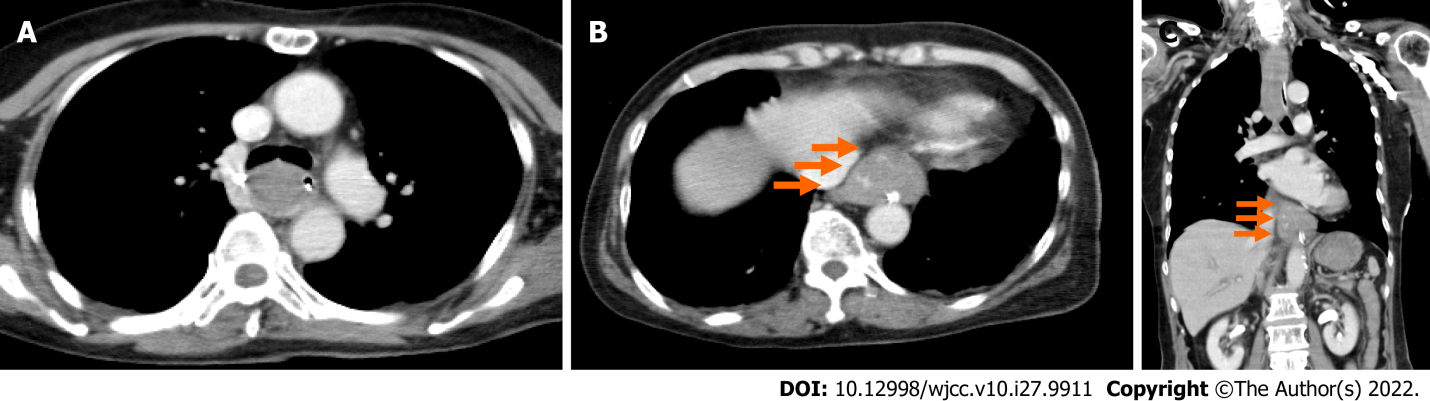 Figure 1 Enhanced computerized tomography performed after the patient vomited approximately 500 mL of fresh blood and entered a state of hemorrhagic shock. A: Cross section. The mid thoracic esophagus is dilated, and the esophageal lumen is filled with massive hematomas; B: Cross section. An occupying lesion with a relatively clear boundary is observed under the mucosa just above the esophagogastric (EG) junction, with partial contrast effects (orange arrow); C: Coronal section. An occupying lesion with a relatively clear boundary is observed under the mucosa just above the EG junction, with partial contrast effects (orange arrow).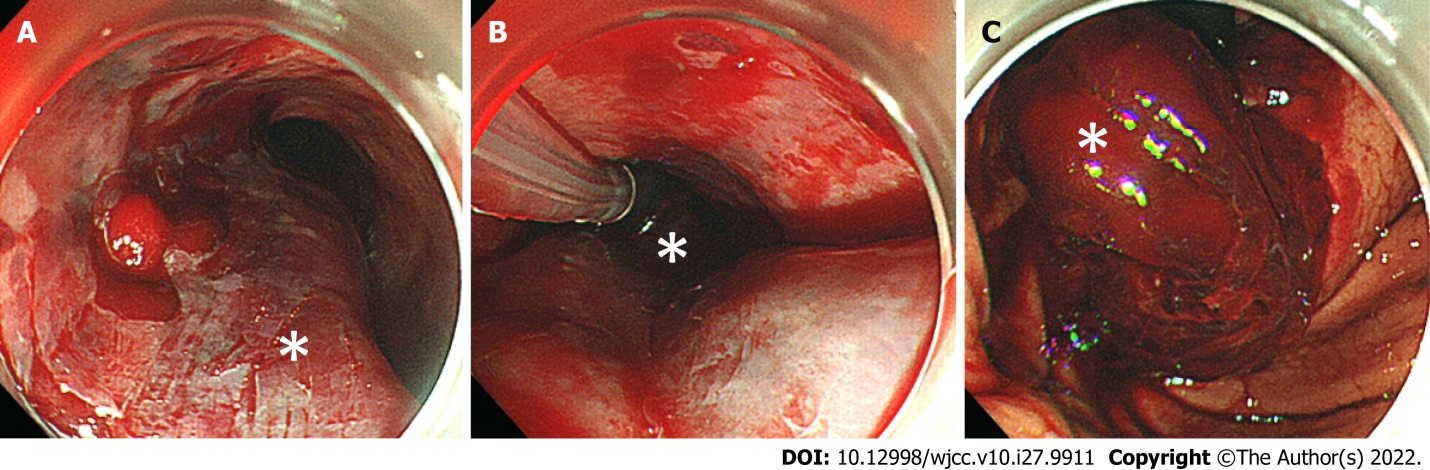 Figure 2 Upper gastrointestinal endoscopy images after hematemesis. A: Middle esophagus. A longitudinal extension of reddish mucosal thickening (white asterisk) and obstructing of the esophagus are confirmed; B: Middle esophagus, temporary compression hemostasis was performed with Sengstaken-Blakemore tube (white asterisk); C: Lower esophagus, massive hematoma and laceration of gastric mucosa together with bleeding are confirmed in the esophagogastric junction (white asterisk).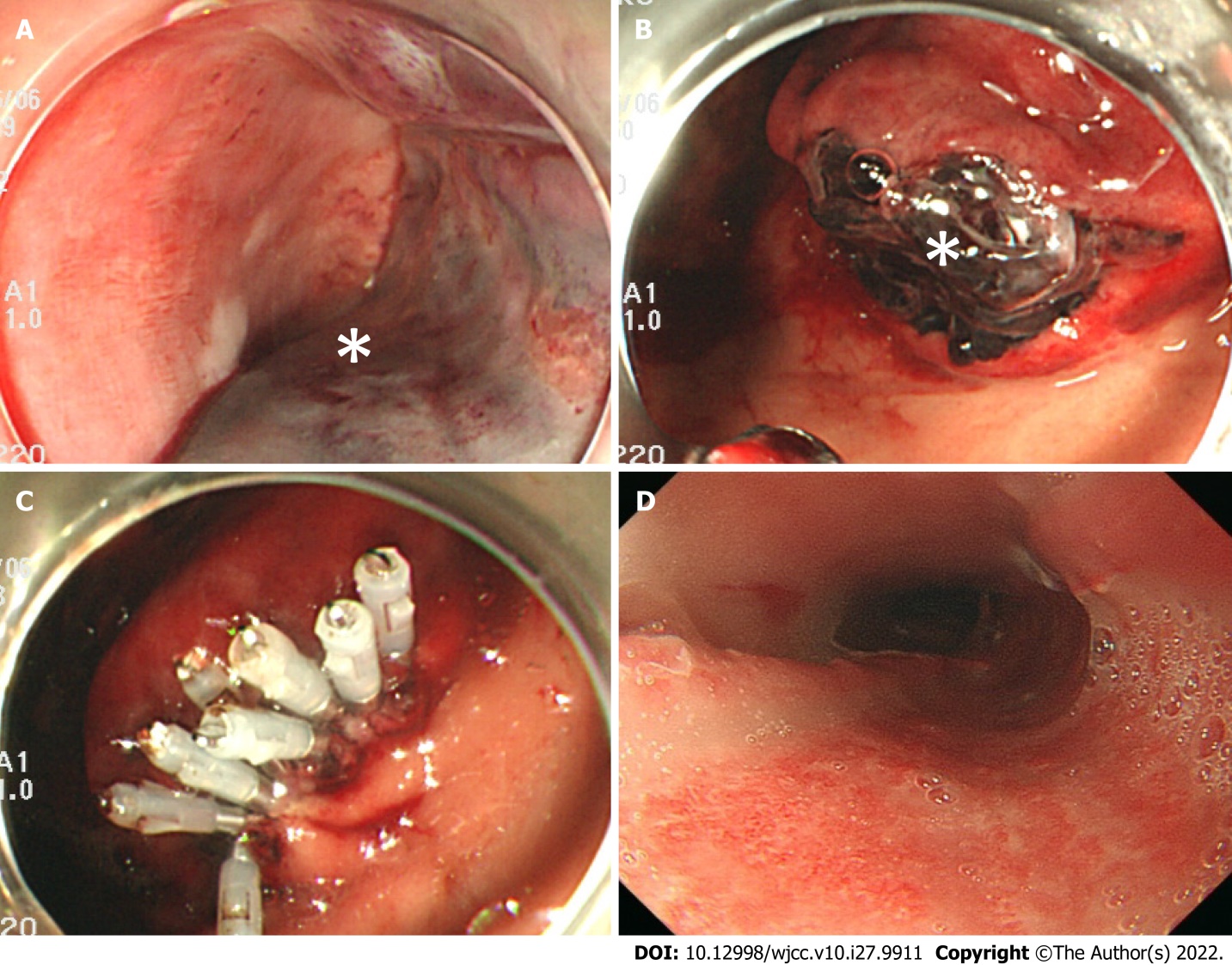 Figure 3 Upper gastrointestinal endoscopy images of postoperative course. A: One day after surgery, middle esophagus, hemostasis is confirmed; B: One day after surgery, Lower esophagus, Hematoma (white asterisk) and laceration of the gastric mucosa are confirmed in the esophagogastric (EG) junction; C: One day after surgery, EG junction, gastric mucosal laceration is clipped; D: 10 d after surgery, middle esophagus, the submucosal hematoma has been replaced by an esophageal ulcer.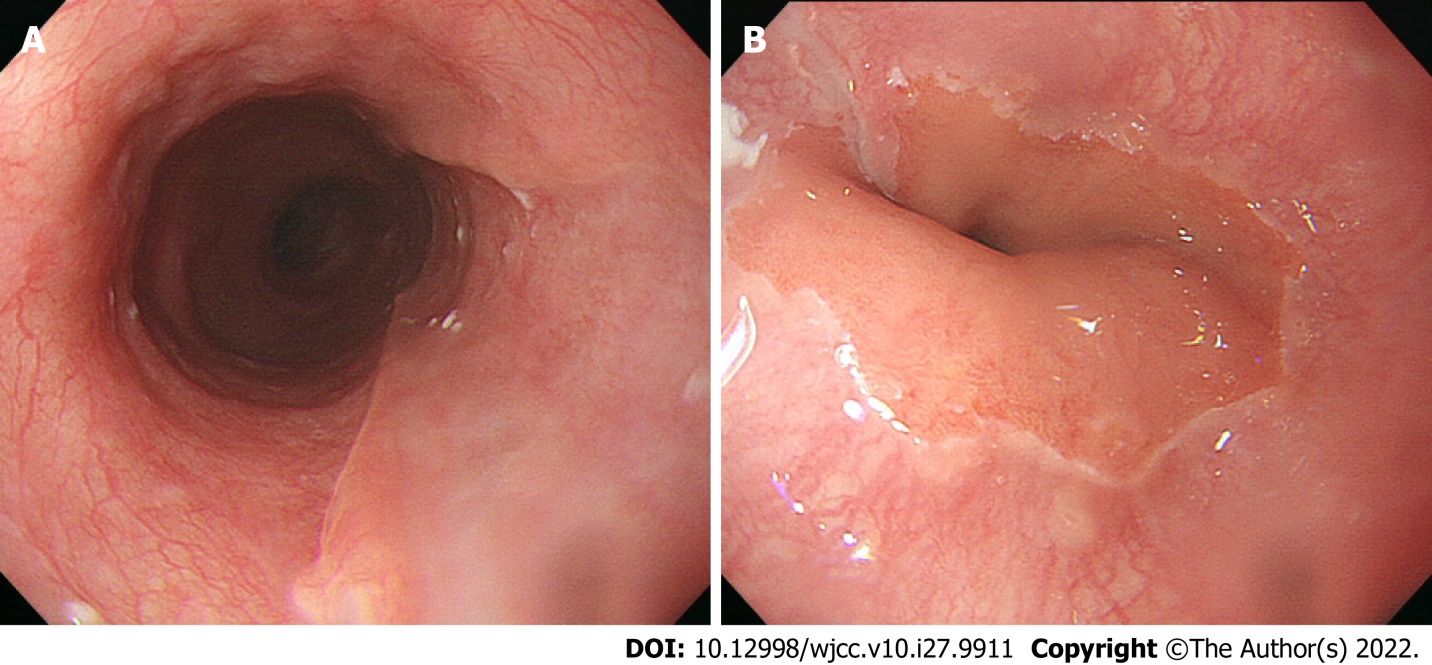 Figure 4 Upper gastrointestinal endoscopy images 60 d after surgery. A: Middle esophagus, hemostasis has disappeared, and the endoscopy revealed normal findings; B: Esophagogastric junction, the esophageal ulcer has been replaced with a scar.Table 1 Routine laboratory examination of the patient, taken in a state of hemorrhagic shockTable 2 Summary of prior reported cases of esophageal submucosal hematomaCT: Computed tomography; M: Male; F: Female; A: Aspirin; T: Ticlopidine; C: Clopidogrel; N/A: Not applicable.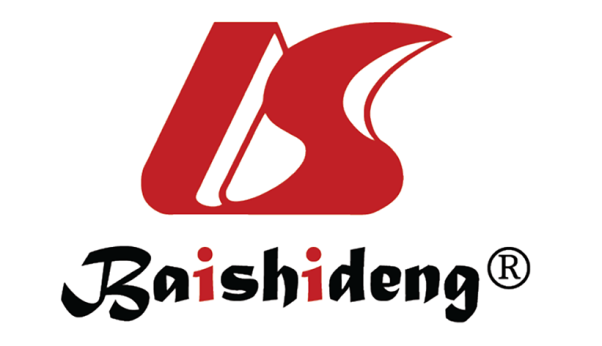 Published by Baishideng Publishing Group Inc7041 Koll Center Parkway, Suite 160, Pleasanton, CA 94566, USATelephone: +1-925-3991568E-mail: bpgoffice@wjgnet.comHelp Desk: https://www.f6publishing.com/helpdeskhttps://www.wjgnet.com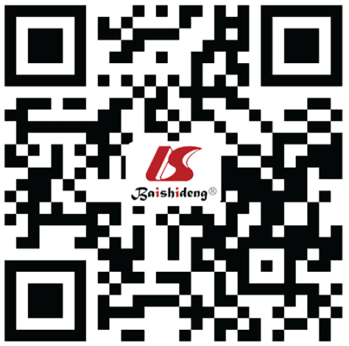 © 2022 Baishideng Publishing Group Inc. All rights reserved.Parameter (units)Measured valueNormal valueWhite blood cell (109/L)12.93.6-8.9Neu (%)83.437-72Lym (%)13.425-48Mon (%)2.62-12Eos (%)0.41-9Bas (%)0.20-2Red blood cell (1012/L)3.133.8-5.04Platelet (109/L)221153-346Aspartate transaminase (IU/L)145-37Alanine aminotransferase (IU/L)126-43Lactic acid dehydrogenase (IU/L)164119-221Alkaline phosphatase (IU/L)159110-348Gamma-glutamyl transpeptidase (IU/L)150-75Total bilirubin (mg/dL)0.50.4-1.2Total protein (g/dL)7.46.5-8.5Albumin (g/dL)4.53.8-5.2Creatine kinase (U/L)9547-200Blood urea nitrogen (mg/dL)139-21Creatinine (mg/dL)0.760.5-0.8Amylase (IU/L)9843-124Sodium (mEq/L)140135-145Potassium (mEq/L)3.33.5-5Chloride (mEq/L)11096-107C-reactive protein (mg/dL)0.030-0.29Plasma glucose (mg/dL)15665-109Activated partial thromboplastin time (Seconds)24.823-36Prothrombin time-international normalized ratio1.10.85-1.15D-dimer (μg/mL)1.10-1Case No.YearAgeSexUnderlying diseaseAntiplatelet therapyAnticoagulation therapySymptomsImaging findingsComplicationsPrognosisPrognosis timeRef.1199864MIschemic heart diseaseNoneNoneRetrostemal pain and coffee-ground vomitusCT: A non-enhancing low-density submucosal columnar lesion in the mid- and lower oesophagus consistent with a submucosal haematoma. MRI: Intermediate signal intensity on T1-weighted images and hyperintense signal on T2-weighted images of this lesion.NoneRecoveredN/AYuen et al[9]2200067MUnruptured cerebral aneurysmNoneHeparinHematemesisCT: A longitudinal water density mass without enhancement in the distal half of the esophageal lumen. It extended from about 3 cm below the level of the tracheal carina to the esophagocardiac junction.NoneRecoveredN/AYamashita et al[10]3200184FDissecting aortic aneurysm NoneNoneChest discomfort and hematemesisCT: Partial thickness of the esophageal wall which was not enhanced by contrast medium.NoneRecoveredN/AKise et al[11]4201068FCerebrovascular diseaseANoneHematemesis and retrostemal painNoneNoneRecoveredN/AZimmer et al[12]5201332FNeurofibromatosis type 1NoneNoneSever central chest pain and interscapular pain associated with dysphagia N/AMassive bleeding with hypovolemic shock due to dissecting intramural hematoma of the esophagusDead6 hoursPomara et al[13]6201474MCerebral infarction and chronic hepatitis CANoneHematemesisNoneNoneRecoveredN/AOe et al[2]7201670F Unruptured cerebral aneurysmAHeparinEpigastric pain and nauseaUnknownUnknownRecoveredN/AFujimoto et al[7]8201781M Idiopathic thrombocytopenic purpuraNoneNoneChest pain and dysphagiaCT: A 17-cm long segment of homogeneous, soft tissue like density in the mid-to-distal esophagus with smooth eccentric configuration causing luminal narrowing. The maximal esophageal wall measures approximately 26 mm in thickness. Upper gastrointestinal contrast study: A large eccentric luminal narrowing caused by a mural wall compression of the mid-to-distal esophagus, confirming the submucosal hematoma.NoneRecoveredN/ASharma et al[14]9201785F Atrial fibrillation NoneDabigatranHemoptysisUnknownUnknownRecoveredN/ATrip et al[15]10201775F Unruptured cerebral aneurysmA+C Heparin + ArgatrobanHematemesisCT: Dilatation of the entire esophagus and the soft tissue shadow filled on the dorsal side that was ventrally displacing the lumen.NoneRecoveredN/AIto et al[16]11201965F Unruptured cerebral aneurysmAHeparinHematemesisUnknownUnknownRecoveredN/AFujii et al[5]12201973F Unruptured cerebral aneurysmA+C HeparinEpigastric pain and hematemesisUnknownUnknownRecoveredN/AFujii et al[5]13201965F Unruptured cerebral aneurysmA+C HeparinEpigastric painUnknownUnknownRecoveredN/AFujii et al[5]14202073F Unruptured cerebral aneurysmA+C HeparinHematemesisCT: A dilatation from the middle to lower esophagus, and that the esophageal lumen was almost entirely filled with hematomas. An occupying lesion with a relatively clear boundary was observed under the mucosa at the esophagogastric junction, which had partial contrast effects.NoneRecoveredN/AN/A